Dear Applicant,Thank you for your enquiry to join our school.  This is an exciting time to be working at Coundon Court School. I arrived in September 2014 and have been commissioned by the Governing Body to deliver an outstanding school for the local community. I hope that you will be enthused and excited by the prospect of working in an oversubscribed school,  where student behaviour is excellent and levels of attainment meet or exceed national benchmarks. The school has made excellent progress since its 2014 inspection and “RI status”. Ofsted inspected again in November 2016 and we secured “Good” status. Outstanding provision and outcomes is now the challenge. Our focus is to secure great teaching across the school and consequently develop resilient learners. Your growth as a teacher is fundamentally important to our journey as a school. From whatever starting point, we will challenge and nurture your professional growth.  Coundon Court has excellent potential to move rapidly into “outstanding” status and to ensure that you will thrive.  The school is massively oversubscribed and comfortably fills its admission number of 285 places in Year Seven. Parents and students therefore have a massive investment in the school. We will be expanding further in the next few years. The Coundon Sixth Form numbers 240 students (with the potential to reach 300) and delivers A Level and Vocational provision. A Level teaching is widely distributed amongst the staff. Last year over 100 students secured first choice University provision.  The students are incredibly loyal to the school, Ofsted reported as such. They also understand that they need to be pushed further.  There is a strong mix of experienced and enthusiastic staff who share a desire to go “the extra mile” to make sure that our outstanding ambition can become a reality for all of our students. We have a significant, core CPD programme based around cross subject learning teams that is challenging and extending the staff skills base. Our NQT and School Direct programme is also highly successful in securing qualification and progression into jobs at Coundon Court.It is an exciting time for a dynamic and innovative practitioner to make their mark. I can promise a demanding but ultimately rewarding experience as we move forward towards an “outstanding” future. The enclosed information gives a snapshot of our school. I would urge you to come and visit our school to see for yourself the potential that exists. Mr. Sam Mohomed, Deputy Headteacher or myself will be available for candidates to speak to. You can also ring for additional information. I look forward to considering your application.Yours sincerely,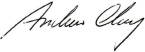 Mr. Andrew ClayHeadteacher